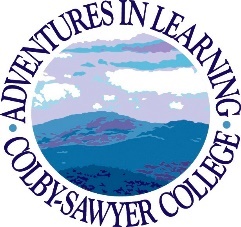 Thank you for leading a course for AIL! Please use this form to share your reflections, comments and suggestions based on your experience this term. Your responses and those of other course leaders will benefit future instructors and participants. Please complete and return the form to the AIL Office.Thank you! Please return completed forms to the AIL Office by doing one of the following:Dropping off at Danforth hall / leaving in the AIL mailbox in the foyer of Lethbridge LodgeEmailing this document as an attachment to adventures@colby-sawyer.eduPrinting and mailing this document to AIL, 541 Main St., New London, NH 03257
Study Leader/Moderator:Course Name:Course Venue:Term & Year Offered:1. What did you find most rewarding about leading this course?2. Would you lead this course again? Why/not?3. Would you consider leading a different course in the future? If yes, on what topic(s)?4. What unexpected challenges arose that you feel the Curriculum Committee should be aware of?5. How satisfied were you with the equipment and/or technology that you used? Please explain.6. How satisfied were you with the course venue? Please explain.7. Was the use of Zoom effective for your course? Please explain.    YES           NO         N/A8. How could the Curriculum Committee or AIL staff better support you? 9. Would you consider offering a condensed version of your course as a lecture at Woodcrest Assisted Living or as a Lunch & Learn offering? 10. Who from your course or otherwise do you recommend as a future study leader? 10. Who from your course or otherwise do you recommend as a future study leader? Name:Email & Phone:Potential topic(s):11. Any other thoughts or recommendations? 